            КАРАР                                                                           ПОСТАНОВЛЕНИЕ    28  ғинуар 2022 йыл                              №  4                       28  января   2022 годаОб утверждении Плана мероприятий по противодействию коррупции в муниципальном районе Аскинский район Республики Башкортостан на 2022-2025 годыНа основании Федерального закона от 25 декабря 2008 года №273-ФЗ «О противодействии коррупции», Закона Республики Башкортостан от 13 июля 2009 года № 145-з «О противодействии коррупции в Республике Башкортостан», руководствуясь Указами Президента Российской Федерации от 16 августа 2021 года № 478 «О национальном плане противодействия коррупции на 2021-2024 годы», Распоряжением Главы Республики Башкортостан № РГ-492 от 29 декабря 2021 года «Об утверждении Плана мероприятий по противодействию коррупции в Республике Башкортостан на 2022-2025 годы»ПОСТАНОВЛЯЮ:Утвердить План мероприятий по противодействию коррупции в Администрации сельского поселения Усть-Табасский сельсовет муниципального района Аскинский район Республики Башкортостан на 2022-2025 годы ( далее-План) согласно приложению к настоящему постановлению.Опубликовать настоящее постановление на официальном сайте Администрация сельского поселения Усть-Табасский сельсовет муниципального района Аскинский район Республики Башкортостан:Постановление вступает в силу с момента его подписания.Контроль за исполнением настоящего постановления оставляю за собой.Глава сельского поселенияСП Усть-Табасский сельсовет                                                 Файзырахманова А.А.ПЛАНМЕРОПРИЯТИЙ ПО ПРОТИВОДЕЙСТВИЮ КОРРУПЦИИ В МУНИЦИПАЛЬНОМ РАЙОНЕ АСКИНСКИЙ РАЙОНРЕСПУБЛИКИ БАШКОРТОСТАН НА  2022-2025  ГОДЫ	Башҡортостан РеспубликаһыАСҠЫН РАЙОНЫ МУНИЦИПАЛЬ РАЙОНЫНЫҢ ҠӨНГӘК АУЫЛ СОВЕТЫАУЫЛ БИЛӘМӘҺЕ хакимиәте 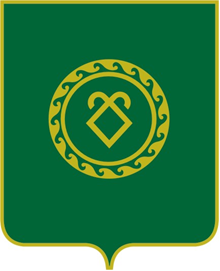 АДМИНИСТРАЦИЯСЕЛЬСКОГО ПОСЕЛЕНИЯ УСТЬ-ТАБАССКИЙ СЕЛЬСОВЕТ МУНИЦИПАЛЬНОГО РАЙОНААСКИНСКИЙ РАЙОНРЕСПУБЛИКИ БАШКОРТОСТАН№№п/пСодержание мероприятийИсполнителиСроки исполненияОжидаемый результат (целевой показатель)123451Утверждение плана (программы) противодействия коррупции на 2022-2025 годы (либо отдельного плана на соответствующий год) в соответствии с Национальным планом противодействия коррупции на 2021- 2024 с учётом типа муниципального образованияАдминистрация СПдо  1 марта 2022 годаДоля   органов местного самоуправления  муниципального района Аскинский район,утвердивших планы (программы) мероприятий по противодействию коррупции на соответствующий год от общего количества   органов местного самоуправления муниципального района:2022 - 100%;- 100%;- 100%;– 100%.2Разработка и принятие нормативных правовых актов в сфере противодействия коррупции в связи с развитием федерального законодательстваАдминистрация СПпо мере необходимости3Проведение антикоррупционной экспертизы нормативных правовых актов и проектов нормативных правовых актов   органов местного самоуправления  муниципального района. Обеспечение устранения выявленных коррупциогенных факторов.Администрация СПпостоянноДоля проектов нормативных правовых актов Республики Башкортостан, в отношении которых проведена антикоррупционная экспертиза, от общего количества разработанных проектов нормативных правовых актов:2022 - 100%;- 100%;- 100%;2025 – 100%4Обеспечение проведения независимой антикоррупционной экспертизы и общественного обсуждения проектов нормативных правовых актов и действующих нормативных правовых актов, в том числе путем размещения проектов нормативных правовых актов на официальном информационном портале органов государственной власти Республики Башкортостан, на официальных сайтах органов местного самоуправления  муниципального районаАдминистрация СПпостоянноДоля размещённых  на официальных сайтах органов местного самоуправления РБ для проведения независимой антикоррупционной экспертизы иобщественного обсуждения проектов нормативных правовых актов и действующих нормативных правовых актов от общего количества подлежащих такому размещению проектов нормативных правовых актов и действующих нормативных правовых актов:2022-100%;2023-100%;2024-100%;2025-100%5Проведение анализа соблюдения запретов, ограничений и требований, установленных в целях противодействия коррупции,    замещающих  муниципальные должности, должности муниципальной службы, должности руководителей   муниципальных учрежденийАдминистрация СПпостоянноДоля  органов местного самоуправления муниципального района и руководителей муниципальных учреждений в которых проведён указанный анализ от общего количества   органов местного самоуправления  и руководителей муниципальных учреждений:2022-100%;2023-100%;2024-100%;2025-100%6Обеспечение применения предусмотренных законодательством мер юридической ответственности в каждом случае несоблюдения запретов, ограничений и требований, установленных в целях противодействия коррупции. Освещение информации о фактах нарушений и принятых мерах ответственностиАдминистрация СПпостоянноДоля   органов местного самоуправления МР на официальных сайтах (в разделе «Противодействие коррупции») которых размещена обезличенная информации о выявленных нарушениях служащими антикоррупционного законодательства и принятых мерах ответственности от общего количества   органов местного самоуправления МР, в которых такие нарушения установлены:2022-100%;2023-100%;2024-100%;2025-100%7Проведение анализа сведений о доходах, расходах, об имуществе и обязательствах имущественного характера, представленных муниципальными служащими, руководителями   муниципальных учрежденийАдминистрация СПежегодно в течение 4 месяцев со дня окончания срока, установленного для представления сведений о доходах, расходах, об имуществе и обязательствах имущественного характераДоля проанализированных сведений о доходах, расходах, об имуществе и обязательствах имущественного характера, представленных государственными гражданскими служащими Республики Башкортостан и муниципальными служащими, руководителями государственных и муниципальных учреждений Республики Башкортостан в период декларационной кампании от общего количества таких сведений:2022-100%;2023-100%;2024-100%;2025-100%8Проведение анализа сведений (в части, касающейся профилактики коррупционных правонарушений), представленных кандидатами на должности в  органах местного самоуправления  МР и на должности руководителей подведомственных им учрежденийАдминистрация СПпостоянноДоля проанализированных сведений (в части, касающейся профилактики коррупционных правонарушений), представленных кандидатами на должности в  органах местного самоуправления  МР и на должности руководителей подведомственных им учреждений от общего количества таких сведений:2022-100%;2023-100%;2024-100%;2025-100%9Проведение мониторинга участия лиц, замещающих   муниципальные должности в  МР, должности    муниципальной службы в  МР, в управлении коммерческими и некоммерческими организациямиАдминистрация СПраз в полугодие, итоговый доклад до 15 июля 2023 годаКоличество выявленных нарушений по участию лицами, замещающими   муниципальные должности в  МР, должностимуниципальной службы в  МР, в управлении коммерческими и некоммерческими организациями:2022-100%;2023-100%;2024-100%;2025-100%10Актуализация сведений, содержащихся в анкетах, представляемых при назначении лиц, замещающих   должности муниципальной службы, об их родственниках и свойственниках в целях выявления возможного конфликта интересовАдминистрация СПпо мере необходимости11Обеспечение своевременного направления в Аппарат Правительства Республики Башкортостан и полноты сведений о применении к лицам, замещающим  муниципальные должности, должности муниципальной службы, взыскания в виде увольнения (освобождения от должности, досрочного прекращения полномочий) в связи с утратой доверия за совершение коррупционного правонарушения для включения в реестр лиц, уволенных в связи с утратой доверияАдминистрация СПпостоянноКоличество нарушений срока направления в Аппарат Правительства Республики Башкортостан сведений о применении к лицам, замещающим   муниципальные должности, должности муниципальной службы, взыскания в виде увольнения (освобождения от должности, досрочного прекращения полномочий) в связи с утратой доверия за совершение коррупционного правонарушения для включения в реестр лиц, уволенных в связи с утратой доверия:2022-100%;2023-100%;2024-100%;2025-100%12Обеспечить участие муниципальных служащих, в должностные обязанности которых входит участие в противодействии коррупции, в мероприятиях по профессиональному развитию в области противодействия коррупции, в том числе их обучение по дополнительным профессиональным программам в области противодействия коррупцииАдминистрация СПежегодноДоля количества гражданских (муниципальных) служащих, в должностные обязанности которых входит участие в противодействии коррупции, прошедших обучение в области противодействия коррупции, от общего количества указанных лиц, запланированных к обучению:2022-100%;2023-100%;2024-100%;2025-100%13Обеспечение участия лиц, впервые поступивших на  муниципальную службу и замещающих должности, связанные с соблюдением антикоррупционных стандартов, в мероприятиях по профессиональному развитию в области противодействия коррупцииАдминистрация СПне позднее одного года со дня поступления на службуДоля лиц, впервые поступивших на  муниципальную службу и замещающих должности, связанные с соблюдением антикоррупционных стандартов, прошедших обучение в области противодействия коррупции, от общего количества указанных лиц, запланированных к обучению:2022 - 100%;- 100%;- 100%;- 100%14Направление копий актов прокурорского реагирования о нарушениях антикоррупционного законодательства и ответов на них в Управление Главы РБ по противодействию коррупции Аппарата межведомственного Совета общественной безопасности РБАдминистрация СПпостоянно15Рассмотрение не реже одного раза в квартал вопросов правоприменительной практики по результатам вступивших в законную силу решений судов, арбитражных судов о признании недействительными ненормативных правовых актов, незаконными решений и	действий (бездействия)государственных органов Республики Башкортостан, органов местного самоуправления и их должностных лиц в целях выработки и принятия мер по предупреждению и устранению причин выявленных нарушенийАдминистрация СПежеквартальноДоля   органов местного самоуправления  МР рассмотревших не реже одного раза в квартал вопросыПравоприменительной практики по результатам
вступивших в законную
силу решений судов,
арбитражных судов о
признании
недействительными
ненормативных правовых
актов, незаконными
решений и действий
(бездействия)
государственных органов
Республики Башкортостан,
органов местного
самоуправления и их
должностных лиц в целях
выработки и принятия мер
по предупреждению и
устранению причин
выявленных нарушений, от
общего количества
органов местного
самоуправления
Республики Башкортостан:2022 - 100%;2023 -    100 %;2024-      100%;2025 –     100%16Проведение анализа исполнения гражданами, замещавшими должности   муниципальной службы, включенные в перечни, установленные нормативными правовыми актами Российской Федерации, и организациями обязанностей, предусмотренных статьей 12 Федерального закона «О противодействии коррупции». При выявлении нарушений информирование органов прокуратурыАдминистрация СПДоля   органов местного самоуправления МР, проанализировавших исполнение гражданами, замещавшими должности   муниципальной службы, включенные в перечни, установленные нормативными правовыми актами Российской Федерации, и организация обязанностей, предусмотренных статьей 12 Федерального закона «О противодействии коррупции», от общего количестваорганов местного самоуправления Республики Башкортостан, выявивших такие нарушения:2022 - 100%;- 100%;- 100%;- 100%